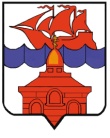 РОССИЙСКАЯ  ФЕДЕРАЦИЯКРАСНОЯРСКИЙ КРАЙТАЙМЫРСКИЙ ДОЛГАНО-НЕНЕЦКИЙ МУНИЦИПАЛЬНЫЙ РАЙОНХАТАНГСКИЙ СЕЛЬСКИЙ СОВЕТ ДЕПУТАТОВРЕШЕНИЕ29 декабря 2014 года 								        № 242-РСО внесении изменений в Решение Хатангского сельского Совета депутатов от 24.12.2014 № 180-РС «Об установлении размера платы за наем жилых помещений в селе Хатанга»	В соответствии со ст. ст. 154, 156 Жилищного кодекса Российской Федерации, прогнозом индексов цен на платные услуги населению на 2014-2017 годы министерства экономики и регионального развития Красноярского края, в части жилищно-коммунальных услуг – 108,4%, Хатангский сельский Совет депутатовРЕШИЛ: 	1. Внести в Решение Хатангского сельского Совета депутатов от 24.12.2014 № 180-РС «Об установлении размера платы за наем жилых помещений в селе Хатанга» (далее по тексту – Решение) следующие изменения:1.1. Пункт 1 Решения изложить в следующей редакции:«1. Установить с 1 января 2016 года размер платы за пользование жилым помещением (платы за наем) для нанимателей жилых помещений по договорам социального найма и договорам найма жилых помещений муниципального жилищного фонда в размере:       	а) 9,86 руб. за 1 кв. м общей площади в месяц - для нанимателей, проживающих в многоквартирных домах до двух этажей;       	б) 9,43 руб. за 1 кв. м общей площади в месяц - для нанимателей, проживающих в многоквартирных домах от трех этажей и выше.       	 2. Решение подлежит обязательному официальному опубликованию и вступает в силу с 1 января 2016 года. Глава сельского поселения Хатанга                                                                А. В. Кулешов